Дзяржаўная ўстанова адукацыі “Грыцкевіцкая сярэдняя школа”УРОК ГЕАГРАФІІ Ў 9 КЛАСЕ“ГЕАГРАФІЯ НАВУКОВА-АДУКАЦЫЙНЫХ І САЦЫЯЛЬНЫХ ПАСЛУГ”                                                               Рымашэўская Галіна Анатольеўна,                                                                настаўнік геаграфііГрыцкевічы2022Прадмет: геаграфіяКлас: 9Тэма ўрока. Геаграфія навукова-адукацыйных і сацыяльных паслугМэта: фарміраванне ўяўлення аб структуры і размяшчэнні ўстаноў адукацыі і навуковай дзейнасці, аховы здароўя, спорту, турызму ў Рэспубліцы Беларусь.Задачы:фарміраваць  уяўленні аб асаблівасцях развіцця і фактарах размяшчэння ўстаноў адукацыі, навуковай дзейнасці, аховы здароўя, культуры, спорту, турызму;фарміраваць уменні характарызаваць працу ўстаноў адукацыі, навуковай дзейнасці, аховы здароўя, культуры, спорту, турызму;працягваць развіваць картаграфічныя ўменні вучняў: паказваць на карце гарады, у якіх знаходзяцца ўстановы вышэйшай адукацыі (універсітэты, акадэміі, інстытуты);садзейнічаць прафесійнай арыентацыі навучэнцаў, эканамічнай адукацыі.Тып урока: камбінаваны.Формы арганізацыі дзейнасці: франтальная, індывідуальная, групавая.Метады навучання: наглядны, славесны, рэпрадуктыўны, часткова-пошукавы.Абсталяванне і матэрыялы: вучэбны дапаможнік, атлас “Геаграфія Беларусі”, карта “Рэспубліка Беларусь. Сфера паслуг”, мультымедыйная прэзентацыя, камп’ютар, буклеты і рэкламныя аб’явы ўстаноў прафесійна-тэхнічнай і сярэдняй спецыяльнай адукацыі.Ход урока.І. Арганізацыйны момант.- Добры  дзень! Рада вітаць вас на ўроку, на якім мы працягнем знаёміцца са структурай сферы паслуг  у Рэспубліцы Беларусь. Запішыце ў сшытку тэму ўрока “Геаграфія навукова-адукацыйных і сацыяльных паслуг”. (Слайд № 1)ІІ. Вывучэнне новага матэрыялу.- Як вы думаеце, якія мэты ставіць перад намі тэма ўрока? (Вучні вызначаюць мэту ўрока самастойна і параўноўваюць яе з мэтай, вызначанай настаўнікам, слайд № 2.)- Пры вывучэнні новага матэрыялу мы будзем з вамі выконваць заданні, якія змешчаны на рабочых лістах (вучням выдаюцца індывідуальныя рабочыя лісты з заданнямі, якія яны выконваюць па меры засваення матэрыялу).(Дадатак 1)Блок 1. Асаблівасці развіцця і структура навукова-адукацыйных і сацыяльных паслуг- Навукова-адукацыйныя і сацыяльныя паслугі  з’яўляюцца важнай складовай часткай  сацыяльнага  комплексу краіны. Назіраецца іх інтэнсіўнае развіццё ва ўмовах пераходу да постындустрыяльнага  грамадства.- Чаму павышаецца роля навукова-адукацыйных і сацыяльных паслуг на этапе пераходу да постындустрыяльнага грамадства? (Адказы вучняў.)- Пазнаёмімся з відамі эканамічнай дзейнасці, якія адносяцца да навукова-адукацыйных і сацыяльных паслуг. (Слайд № 3, інфаграфіка “Структура навукова-адукацыйных і сацыяльных паслуг”):адукацыя;навуковая дзейнасць;ахова здароўя;культура;спорт;турызм.- Дапоўніце схему ў рабочым лісце відамі эканамічнай дзейнасці, якія адносяцца да навукова-адукацыйных і сацыяльных паслуг.- Чаму навукова-адукацыйныя і сацыяльныя паслугі саступаюць гандлю і дзелавым паслугам па ўдзельнай вазе ў аб’ёме платных паслуг? (Адказы вучняў.)- На ўроку мы разгледзім такія віды, як адукацыя і навуковая дзейнасць, ахова здароўя, турызм. Калі вас зацікавілі астатнія віды паслуг, іх можна вывучыць самастойна, карыстаючыся сродкамі Internet-рэсурсаў.Блок  2.  “Адукацыя”.- Давайце ўзгадаем: якія ступені адукацыі вы ўжо прайшлі? якія ступені плануеце пераадолець?- Беларусь мае развітую сістэму адукацыі. Узровень пісьменнасці дарослага насельніцтва складае 99,6%, ахоп базавай, агульнай сярэдняй і прафесійнай адукацыяй занятага насельніцтва складае 98%. Сістэма адукацыі  ўключае ўстановы, якія дазваляюць рэалізоўваць адукацыйныя праграмы рознага ўзроўню.- Вызначым  асноўныя віды і колькасць устаноў адукацыі ў Беларусі. (Слайд № 4, інфаграфіка “Сістэма адукацыі”.) - Назавіце, якія існуюць віды ўстаноў адукацыі ў Беларусі (вучні даюць характарыстыку відаў адукацыі – дашкольнай, агульнай сярэдняй, прафесійна-тэхнічнай, сярэдняй спецыяльнай, вышэйшай, называюць склад і  колькасць устаноў).- Чаму ў сістэме сярэдняй адукацыі павялічваецца колькасць гімназій, ліцэяў? (Адказы вучняў.)- Чаму ўстановы прафесійна-тэхнічнай адукацыі размешчаны па краіне раўнамерна? Якая іх мэта? (Адказы вучняў.)- Прааналізуйце карту атласа (с. 52) і знайдзіце ўстановы сярэдняй спецыяльнай адукацыі. Назавіце прычыны такога размяшчэння. (Адказы вучняў.)- Прааналізуйце карту атласа (с. 52) і растлумачце асаблівасці размяшчэння ўстаноў вышэйшай адукацыі. Абазначце на контурнай карце гарады, у якіх размешчаны ўстановы вышэйшай адукацыі. (Паказ гарадоў на карце “Сфера паслуг”.)- Паведамленне вучня пра сістэму адукацыі ў Нясвіжскім раёне. (Дадатак 2)- Звярніце ўвагу на тую частку класнай дошкі, на якой размешчаны буклеты, рэкламныя аб’явы ўстаноў прафесійна-тэхнічнай і сярэдняй спецыяльнай адукацыі. Таксама на сайце нашай установы адукацыі вы можаце падрабязна азнаёміцца са спецыяльнасцямі, правіламі прыёму ў навучальныя ўстановы.ФІЗКУЛЬТМІНУТКА- З адукацыяй цесна звязаны  навуковыя даследаванні і інавацыі. Навуковымі даследаваннямі займаюцца больш за 26 тыс. чалавек з 440 арганізацый. Найбуйнейшым цэнтрам навуковых лдаследаванняў у краіне з’яўляецца Нацыянальная акадэмія навук Беларусі. Доля навукаёмістых галін эканомікі ў ВУП павышаецца і складае 36%.Блок 3. “Ахова здароўя”, “Турызм”.- А цяпер давайце папрацуем з тэкстам вучэбнага дапаможніка і картамі атласа, вывучым асаблівасці развіцця і  размяшчэння  відаў эканамічнай дзейнасці “Ахова здароўя”, “Турызм”. (Работа выконваецца ў групах.)1 група – вызначэнне асаблівасцей развіцця і размяшчэння ўстаноў аховы здароўя.2 група – вызначэнне асаблівасцей развіцця турызму ў Рэспубліцы Беларусь.- На якія групы падзяляюцца ўстановы аховы здароўя? (Адказы вучняў, слайд № 5, інфаграфіка “Ахова здароўя”.)- Растлумачце, якім чынам установы аховы здароўя ўдзельнічаюць у павышэнні якасці жыцця жыхароў Беларусі. (Адказы вучняў.)- На якія віды падзяляецца турызм? (Адказы вучняў.)- З якой мэтай у Беларусі праведзена турысцка-рэкрэацыйнае раяніраванне? Колькі вылучана турысцкіх раёнаў і мікрараёнаў?- Якія аб’екты ў Нясвіжскім раёне вы прапанавалі б для наведвання турыстамі? (Адказы вучняў.)ІІІ. Замацаванне і абагульненне. - На якія групы падзяляюцца ўстановы адукацыі? Назавіце іх, выкарыстоўваючы воблака слоў. (Слайд № 6)- Выканайце заданне 3 у рабочых лістах.- На якія групы падзяляюцца ўстановы аховы здароўя? - Чаму турызм з’яўляецца перспектыўным відам эканамічнай дзейнасці?- Абагульнім і запомнім: (Слайд № 7)1. Адукацыя і ахова здароўя з’яўляюцца вядучымі  відамі эканамічнай дзейнасці навукова-адукацыйных і сацыяльных паслуг і маюць сетку ўстаноў, распаўсюджаных па ўсёй краіне.2. Большасць устаноў навукі, культуры,  спецыялізаваныя медыцынскія цэнтры размешчаны ў буйных гарадах.ІV. Падвядзенне вынікаў урока і ацэньванне работы вучняў.V. Рэфлексійны этап.Рэфлексія дзейнасці.Прадоўжы фразу:Сёння на ўроку я навучыўся (навучылася)…Мне было цікава…Я зразумеў, што…Больш за ўсё мне спадабалася…Урок прымусіў мяне задумацца…Сваёй працай я задаволены (не зусім, не задаволены), таму што…VІ. Інфармацыя аб дамашнім заданні.  Калі ўсё зразумела па тэме ўрока, прачытаць § 41.Тым вучням, якім вывучаная тэма падалася складанай, прачытаць § 41 і выканаць заданні на с.204.Дадатак 1РАБОЧЫ ЛІСТ1. Тэма ўрока:_______________________________________________2. Дапоўніце схему.Навукова-адукацыйныя і сацыяльныя паслугі3. Дапоўніце сказы.1). Дзіцячыя сады, яслі, дашкольныя цэнтры – гэта ўстановы _______________________ адукацыі.2). Да ўстаноў агульнай сярэдняй адукацыі адносяцца школы, ________________, ______________, навучальна-педагагічныя комплексы.3). Больш за ўсё ўстаноў сярэдняй спецыяльнай адукацыі знаходзіцца ў горадзе ___________________.4). Бліжэйшыя да нас установы прафесійна-тэхнічнай адукацыі знаходзяцца ў гарадах __________________________________________.5). Нясвіжскі дзяржаўны каледж імя Якуба Коласа – гэта ўстанова ____________________________________________адукацыі.4. Работа ў групе.1 група – вызначэнне асаблівасцей развіцця і размяшчэння ўстаноў аховы здароўя.2 група – вызначэнне асаблівасцей развіцця турызму ў Рэспубліцы Беларусь.5. Абазначце  на контурнай карце гарады, у якіх знаходзяцца ўстановы вышэйшай адукацыі.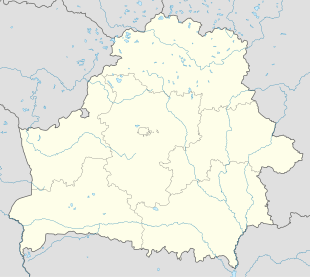 Дадатак 2Система образования Несвижского районаНа территории Несвижского района находятся 13 учреждений дошкольного образования (в том числе дошкольный центр развития ребенка), 19 учреждений общего среднего образования (из них 1 гимназия, 10 учебно-педагогических комплексов детских садов – средних школ), 1 вспомогательная школа-интернат в г.п. Городея.Учреждения дошкольного образования посещают 1555 детей.  Охват детей дошкольным образованием от 3 до 6 лет составляет 97 %.В учреждениях общего среднего образования обучается 4505 учащихся. Также в г. Несвиже функционирует учреждение среднего специального образования – Несвижский государственный колледж имени Якуба Коласа, который готовит кадры по специальностям: дошкольное образование, иностранный язык,  дизайн, физическая культура, начальное образование.